Формирование умения работать с различными знаковыми системами на уроках географии Пожаркова Анна Петровна, учитель географии Муниципальное автономное общеобразовательное учреждение "Средняя школа № 13 с углубленным изучением предметов» Великого НовгородаПо итогам ГИА, на протяжении последних лет, одним из главных недостатков подготовки выпускников по географии является несформированность умений выделять и описывать существенные признаки географических объектов и явлений. Задания высокого  и повышенного уровня сложности традиционно вызывают у учеников затруднения, с ними справляются менее 50 % выпускников. В ЕГЭ это задание № 24, №25, в ОГЭ - №30.Особенно заметны затруднения у в выпускников 9 классов, где доля выполнения  заданий составляет 43%. Задание проверяет комплексные географические  знания и метапредметные умения: умение работать с различными источниками географической  информации, географическими картами как различными знаковыми системами . При этом выпускник, конечно же, должен знать особенности географического положения природы и природно-ресурсного потенциала , населения , хозяйства , культуру и историю развития крупных стран мира и регионов России и другие географические особенности и характеристики, а также владеть понятийным аппаратом. Таким образом, выпускники не умеют по предложенному тексту определить географический, выявлять главные, существенные признаки понятий, что и требует поиска эффективных приемов формирования познавательных метапредметных умений средствами урока географии.В географии понятие «текст» трактуется широко: текст может включать не только слова ,но и визуальные изображения в виде диаграмм ,рисунков, карт, таблиц, графиков. Тексты принято делить на сплошные – без визуальных изображений, и не сплошные, включающие такие изображения. Необходимость формирования навыков работы с текстом для географии  особо актуальна, так как  её отличает огромный поток сведений из разных знаковых систем. Важно научить обучающихся работать с текстом.Эффективным видом учебной работы является создание географического образа территории. Географический образ - это совокупность ярких, характерных знаков, символов, ключевых представлений о реальных пространствах, местностях, территориях, регионах, странах, ландшафтах. В школьном курсе географии он позволяет использовать широкий спектр различных методов, приемов работы и их сочетаний, повышающих эффективность преподавания, делающих более глубоким и действенным восприятие все более увеличивающих объемов учебных материалов. По мнению Н.Н. Баранского ,« основным объектом изучения  географии является страна и район (большой или малый) во всем своеобразии - природном, хозяйственном, культурном, политическом. Характеристика стран и районов – главное содержание географических работ» [ 1].	Формирование образа территории, так же, как и формирование универсальных учебных действий - процесс длительный и сложный. Источниками формирования являются:окружающая учащихся географическая деятельность;наглядные средства обучения: карты, таблицы, графическая наглядность, дополнительный текст и иллюстративный материал учебника, модели графических объектов и явлений;электронные средства обучения: компьютерные программы, презентации к урокам, учебные компакт – диски, веб-сайты и веб-страницы с материалами по темам школьных курсов географии;географические карты, в том числе и контурные карты;яркий образный рассказ учителя;познавательные телевизионные программы;хрестоматии по географии с описанием изучаемых территорий. [ 2].При составлении опорных схем, конспектов, кластеров совместно определяются критерии к выполнению работы и  её содержанию. Представленные ниже примеры  можно отнести к проектно-исследовательской деятельности, мини проекту, которые также  формируют метапредметные результаты благодаря самостоятельному отбору учащимся содержания и литературы, анализу выбранной информации, её систематизации, индивидуальности изложения и стилистики оформления. Данный навык позволяет формировать комплексное представление об изучаемом объекте, явлении, понятии сформировать географический образ. Кроме того, он обеспечивает формирование умения выделять, описывать существенные признаки географических объектов и явлений, работать с различными источниками географической информации и с географическими картами. Это иллюстрирует представленная ниже работа учащегося. 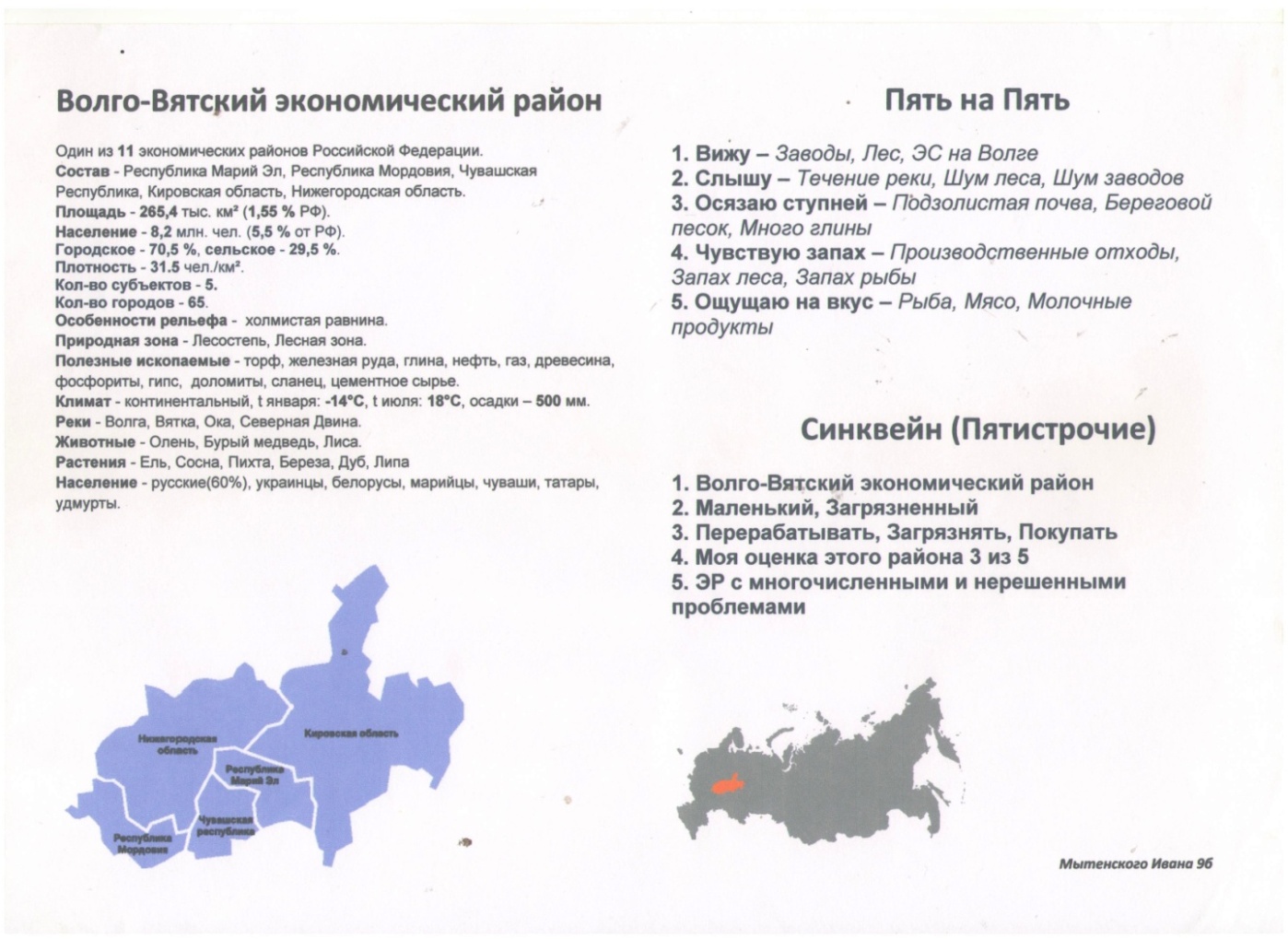 Для закрепления понятий с 5 по 11 класс использую приём «Синквейн» - быстрый и мощный инструмент для рефлексии, поскольку он дает возможность резюмировать информацию, излагать сложные идеи, чувства и представления в нескольких словах. На первых порах можно предложить учащимся составить один синквейн на двоих.Кроме того, использую приготовленный дома синквейн и предлагаю в качестве проверки домашнего задания, составить по нему краткий рассказ -это и рефлексия , и самоконтроль. С пятого класса включаю задание по определению местоположения страны на географической карте.  Совместно с обучающимися  определяем основные критерии, по которым пятиклассник способен определить страну, материк, океан по её краткому описанию. Так, например, предлагается отрывок текста: «Эта страна полностью расположена в Западном полушарии и имеет выход к трём океанам. На материке, где страна расположена, она является первой по площади территории и третьей по численности населения». Далее пятиклассникам предлагается алгоритм выполнения задания:-выдели ключевые слова в отрывке текста, расположи их на листе;В Западном полушарии, к трём океанам, первой по площади.-расскажи по опорным словам (разверни информацию);В течение 5 минут, индивидуально или в парах, предлагается выделить ключевые слова текста и по опорным словам дать устное пояснение у географической или политической карты. Например: «Канада, полностью расположена в Западном полушарии и имеет выход к трём океанам (Северный Ледовитый океан, Атлантический океан, Тихий океан). На материке Северная Америка, где страна расположена, она является первой по площади территории и третьей по численности населения». Далее на уроках географии  при изучении материков в седьмом классе,  природных зон мира и России  в 7 – 8 классах, стран и регионов России с 6 по 11 классы можно включить аналогичные задания в промежуточный и итоговый контроль. Можно предложить по заданным  ключам составить описание или самостоятельно придумать аналогичное задание или оформить  практическую работу в предложенной форме.При подготовке к итоговой аттестации в качестве отработки умений выделять, описывать существенные признаки географических объектов и явлений в проверочных и практических работах предлагаю выпускникам составление алгоритма с подробными пояснениями.Представлю вариант алгоритма, разработанный учащимися 9 класса. «Определить регион России по описанию. Этот автономный округ находится в азиатской части России. Он омывается водами Северного Ледовитого океана. На территории округа находится устье одной из наиболее протяженных рек России. Большую часть округа занимает тундра. Основное богатство – природный газ».Для его решения найдём «ключи» - характеристики, указывающие на уникальные особенности этого региона нашей страны. Выстраиваем алгоритм ответа. Анализируем каждое утверждение в задании.В азиатской части России находятся следующие автономные округа: Ямало-Ненецкий, Ханты-Мансийский, Таймырский, Эвенкийский, Усть-Ордынский Бурятский, Агинский Бурятский, Чукотский, Корякский.Водами Северного Ледовитого океана омываются Ямало-Ненецкий, Таймырский, Чукотский автономные округа.Устье одной из протяженных рек России находится в Таймырском (Енисей) и Ямало-Ненецком (Обь) автономных округах.Большую часть территории занимает тундра в Таймырском и Ямало-Ненецком автономных округах.Основное богатство округа - природный газ - в Ямало-Ненецком автономном округе.Ответ: Ямало-Ненецкий автономный округ.Достаточно эффективным приёмом для привлечения детей к изучению географии считаю использование на уроке дополнительной литературы. Работа с книгой, газетой и журнальной статьей способствует развитию творческого воображения, аналитического мышления, эмоционально обогащает урок. При изучении географии невозможно обойтись без географических описаний в литературе. Фольклор, загадки, пословицы и поговорки, народные приметы и сказки - обогащают содержательную сторону урока.Таким образом, использование рассмотренных приемов и примеров в учебном процессе поддерживает познавательный интерес, 90 % выпускников выбирают географию в качестве предмета ОГЭ. Анализ использования на уроках приема  «ключей - характеристик» показал, что 78 % моих выпускников научились выделять, описывать существенные признаки географических объектов и явлений. Система работы учителя, отчасти представленная в статье, позволяет к концу учебного года сформировать у 51 % пятиклассников умение работать с текстом, включая умение структурировать тексты,  выделять главное и второстепенное, выстраивать последовательность описываемых событий. Умение работать с различными знаковыми системами на уроках географии, способствует углублению знаний и расширению кругозора - учащиеся сочиняют стихи, пишут сочинения, изображают красоту природы в рисунках, работают с литературой при оформлении работ.Литература 1.Тхуго И. Л. Система поэтапного формирования метапредметных компетентностей учащихся на уроках географии во внеурочное время./Методические ориентиры. География. Все для учителя!-№3(15)март 2013.-с.2-7Назовите тему одним словомСочиЯпонияКрондштатНазовите два прилагательных, которые ее характеризуютКурортный,ОлимпийскийОстровная  прогрессивнаяЗападный  ,Военно- морскойНазовите три действия, которые можно при этом выполнятьПринимаетПроизводитСтроитПроизводит  ЭкспоритуетТрясетсяЗащищалОборанялОтправлялВыразите в одном предложении свое впечатление о темеСамый длинный город России.Страна- восходящего солнцаТочка отсчета  многих славных моряков России.Как одним словом можно обобщить темуСолнцеАрхипелагФорпост